Załącznik Nr 2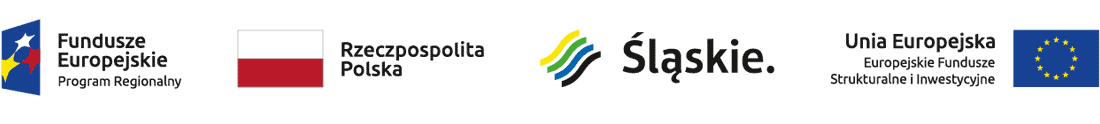 Formularz ofertowy 	Miejscowość, data …………………….…………………………………………………………………………………………                    Pieczątka Wykonawcy							Jednocześnie oświadczam, iż akceptuję pozostałe zapisy zapytania ofertowego i zobowiązuje się do wykonania zamówienia zgodnie z pozostałymi zapisami zapytania ofertowego.…………………………………….                                                                                                                                                                                                                                (podpis wykonawcy)Nazwa WykonawcyNIPREGONTelefonFaxE-mailAdres siedziby Przedmiot zamówienia Przedmiot zamówienia Opracowanie projektu oraz druk tablicy informacyjnejcena brutto:Opracowanie projektu oraz druk tablicy informacyjnejcena słownie: